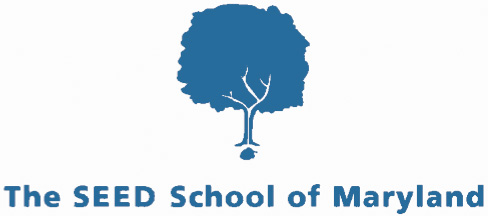 6th Grade Presentation of Learning RubricSLIDE TEMPLATES FOR STUDENT DRAFTING PURPOSES
SLIDE ONEStudent states the purpose of the POL and the plan for their presentation.Student grabs the audience’s attention.SLIDE TWOStudent explains why they chose the book for their presentation and explains one of the book’s charactersSLIDE THREEStudent explains why they chose the book for their presentation and explains one of the book’s charactersSLIDE FOURStudent explains why they chose the book for their presentation and explains one of the book’s charactersSLIDE FIVEStudent describes the core value and how it applies to the books they chose for their presentationSLIDE SIXStudent describes how a project or extended assignment in one of these classes relates to their grade’s enduring understandingSLIDE SEVENStudent describes how a project or extended assignment in one of these classes relates to their grade’s enduring understandingSLIDE EIGHTStudent explains their personal connection between the books, characters, and core values.Student demonstrates knowledge gained from the experienceSLIDE NINEStudent connects enduring understanding to entire presentation and explains how it relates to different outcomes in the books and in their lifeSLIDE TENStudent presents relevant work samples to demonstrate learning about characterization and core values.Student explains clearly how the work samples connected to the POL presentation.SLIDE ELEVENEXTRA SLIDEEXTRA SLIDEEXTRA SLIDECriteriaGuidelinesMy ChecklistPower Point PresentationStudent’s Power Point has a 5 slide minimum requirement.Students should draft slides on paper before typing them  (see slide template attached)Sources Student presentation should feature:-One ELA book-One Independent Reading Book Core Value: Responsibility & PerseveranceStudent needs to explain how at least one character in each book either does or doesn’t show integrity.Enduring Understanding: Knowledge causes change.Student should tie together their presentation using the grade level enduring understanding to explain it.Personal ConnectionsStudent should personally connect with either one or more characters in one of their books and explain how they show or could work on showing more integrity.Collection of EvidenceStudents need to collect evidence of their core value in all classes and store documents in a folder kept by their advisor.Presentation Delivery___	Organized presentation___	Maintained good posture___	Maintained good eye contact___	Maintained effective facial expressions___	Dressed professionally___	Created a sense of confidence___	Interacted with panel members effectively___	Answered panel member questions effectively